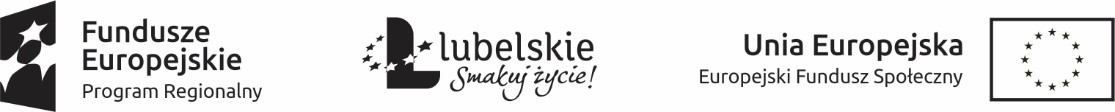 Szczegółowe zestawienie towarów i usług przewidzianych do zakupienia w ramach realizacji biznesplanu wraz ze wskazaniem ich parametrów technicznych lub jakościowych oraz wartości jednostkowej (w kwotach brutto, bez wyszczególniania kwoty podatku VAT)Lp. Nazwa wydatkuParametry techniczne lub jakościoweWartość jednostkowa